For #1 – 9 graph the given function using transformations of the parent function 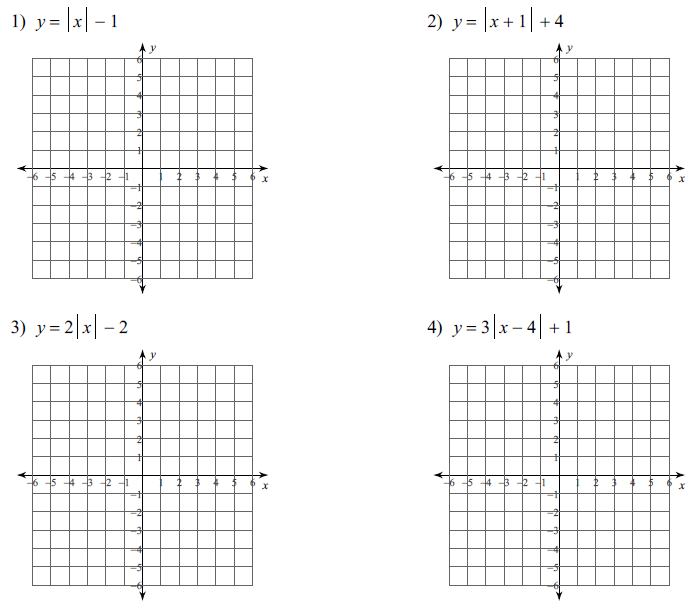 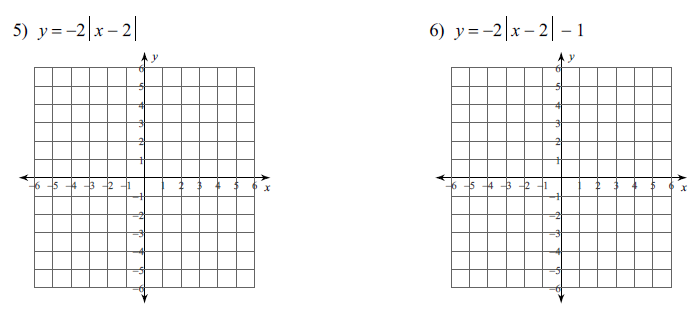 7)     						8)   9)   Write an AbVal function to describe each transformation13)  vertex @ , opening down, stretched by a factor of 214)  vertex moved left 9, up 4, compressed by a factor of  15)   vertex @ , opening up, stretched by a factor of 31